De Sju Häradernas Kulturhistoriska FöreningINNEHÅLLSFÖRTECKNINGFrån Borås och de sju häraderna/Fässingen (ISSN 0347–2477)2018-12-081905Meddelanden från De Sju Häradernas Kulturhistoriska Förening<enda häftet som utkom i denna serie>Karl Berlin [De7]1943Boråsbor under sexton- och sjuttonhundratalen<denna bok ingick inte i nedanstående serie>Gunnar Håkansson<Biografi över Håkansson; pdf 30 kb>(***Håll nere ctrl-tangent och klicka***)1
1943En återblick [De7 – 40 år] Arbetsuppgifter och forskningsresultat [Kinnahus]Viskadalens fornfjordStormansgodset Vädersholm [Södra Ving]Borås äldre bebyggelseTeknik och mönster inom textiltrycketFrån förläggarverksamheten på Kinna Sanden år 1870Några tankar och uppgifter om Sjuhäradsbygdens jordbrukKardmakeriet i norra KindMiles StenströmBertil BerthelsonLennart von PostLars-Erik BergströmBrynolf HellnerAlex. EngblomIngegärd Vallin [BM]B. A. NilssonJohn Granlund2
1945En industriavdelning vid Borås MuseumHemslöjden i Bollebygds häradBebyggelsen i det gamla BoråsLars Börjesson på Haby [förläggare]Gullereds by [Redväg]Medeltidsmålningarna i Södra Vings kyrkaSven Erlandsson i Karsbo [bonadsmålare]Olle WikströmVera DiursonIngegärd VallinKnut EversSigurd ErixonRune NorbergNils Strömbom3
1947Förläggaregården ”Fällhult” [Holsljunga, BM]Kulturminnesmärken av europeisk betydelse i Sjuhäradsbygden [byggnader]Hämmerstaberget – fakta, sägner och funderingar kring ett ortnamn [Väby, Ås]Föreningen F. B. [fornminnenas bevarande] i UddeboSten LindhagenErik LundbergMartin IvarssonIngegärd Vallin [BM]4
1949Fåtal kvarPlakett [De7 – symbol]Ylletryck i Västergötland under 1700-taletAvdelningen textilhistoriska maskiner på tekniska museetNäringslivet i Svenljunga under 1500- och 1600-talenGrimstorps Prästgård [Svenljunga]Från museer i Belgien och England–Ingegerd HenschenTorsten AlthinAnders LarsonF[ridolf] WildteIngegärd Vallin [BM]5
1950Några synpunkter på fornminnesvårdenTill Hans Nellsons biografi [Borås]Anders Hansson på Mölneby [såg/kraftverk, Östra Frölunda]Notiser från 1600-talets BlidsbergSandhults kyrkas byggmästareLars Hansson i Rångedala [svarvare]Åskväder för tvåhundrafemtio år sedan [Hällstad]K. A. GustawssonH. N. DanielsonAnna Edlund-Hansson [De7 styr]Ingegärd Vallin [BM]A. O. JohanssonNils BergquistMartin Ivarsson6
1951[Landshövding] Nils Stiernsköld, de sju häraderna och BoråsBogesunds stadsbild under 1600-taletVestjydsk husflid [dansk ”sjuhäradsbygd”]Något om knektar och knekttorp [Sandhult]Kilsundskoncernen [Borås]Den nya kommunindelningen i SjuhäradBertil BrooméGustaf Boger H. P. HansenA. O. JohanssonH. N. DanielsonMiles Stenström7
1952Fåtal kvarNågra målningar från Ekedals säteri i SjötoftaDockskåpet på RydalKalenderstav i Eriksbergs gamla kyrkaDetthleff Ross som donatorHandelsborgaren Nils Gunterberg [Ulricehamn]Några berömda kvinnor och män från Sjuhäradsbygden [Gylta, Stenbock, Rhyzelius, Odencrants, Rosén m.fl.]Kinnahus-Kinnaholm-Kinnaborg-Kinnared [på danska]Glaciala relikter i SjuhäradsbygdenHos en ”bya-smed” vid Tolken	[Samuel Andersson, Södra Ving]Viskans översvämning i Borås i april 1951Konungen på eriksgata i SjuhäradsbygdenKarl HulténWilly EkIngegärd Vallin [BM]Ingegärd Vallin [BM]Wald. GunterbergSeth Tingvall
Flemming DahlG[ustaf] A[dolf] WestfeldtG[ustaf] ThulinRagnar SondénTore G. Wärenstam8
1953En återblick 1903–1953 [De7]Inför femtioårsjubileet [De7]Min far, Gunnar Blomgren [De7 – grundaren]Kring initiativtagandet och skapandet av kulturhistoriska föreningen [De7]Otto Mannerfelts samling i Borås stadsarkivBorås museum och Borås stadJoseph Hansson – talmannen i bondeståndet [Mossebo]Märkedal i Grimmared [Mark]Jordbruket i Västergötland genom tiderna – redskap och metoderAxel Wallenbergs Gustav II Adolfsbyst på Stora Torget i BoråsFörfattarregister 1943–53Karl BerlinKnut EversRagna JörnmarkMåns MannerfeltTorgny BondestamRobert NilssonAxel NylanderAlbert SandklefRagnar JirlowIvar Moberg–9
1954Stads- och kommunvapen [kommuner i Sjuhärad]Det förflutnas röst [dikt]Sjuhäradsbygden – högtidstal 20 maj 1953 [De7, Boindelning]Borås gamla bebyggelse”Huda ström” och kvarnar [Hudene]Något om innehållet i prästbetygen på 1800-taletLandshövdingen i Borås [Henrik von Vicken]Bygden och fäderna – släktminnen [Murum/Tvärred]Om kyrkdukar och andra dukar [Hajom]En folksägen från Hajom–Nils SvenssonSven TunbergJohn ÅkerlundLinnar LinnarssonC V S [Carl Vilhelm Spens]Torgny BondestamMartin IvarssonEllen CarlssonEllen Carlsson10
1955En trio namnkunniga män från Borås och de sju häraderna
[Longberg, Danielsson, Sahlström]Några drag ur florans förändringar i SjuhäradsbygdenVänga stavkyrka rekonstrueradEn kyrkohandbok och mässbok från 1547 i Sätila kyrkoarkivEtt skinnsåll i Borås museumÅrstafruns västgötasläktMinneskistan på Höga [Gällstad]Borgerskapets äldstes verksamhetsformer i Borås på 1800-taletRepslageriet i HajomMed gamla minnen på öde tomter [Viared]Borås första rundradiostationB. A. NilssonG. A. WestfeldtHarald WideenG. BerggrenJohn GranlundSigurd WallinIngegärd Vallin [BM]Birger HagårdEllen CarlssonKlas HallOscar Lindén11
1956Skene köpings vapenHäradsdräkter från MarkMarks härad – några reflektioner kring textilindustrin och dess anställda.Seglora träkyrka – bland grannar i och omkring MarkFrån Marks härad – som hemslöjdskonsulent i Sjuhäradsbygden 1937–45Utgrävning vid Öresten [fornborg]Bland spelmän i MarkPsalmbokshistoria från förra seklets HajomVäxtligheten på våra kyrkogårdarAnders Westerstrand – borgmästare i Ulricehamn 1822–47Forntida torpställen i ViaredstraktenMark–John EricssonSigurd WallinVera DiursonNils LagerholmTorsten EdlundEllen CarlssonG. A. WestfeldtC V S [Carl Vilhelm Spens]Fritz Gabrielsson12
1957[färgbild på gårdfarihandlare/knalle]Häradsdräkter från KindEn serie bilder från Kinds häradEn episod ur Openstens historia [fornborg]Gustaf Otto Stenbock [Torpa]Torpa slott och gård [bilder]Håcksviks kyrktorn och dess uppgift i Ätradalens försvarUr Carl Johan Mellanders självbiografiTygtryckare i Borås under 1700-taletByggnadsminnen i BoråsGlimtar från Boråsbygdens fromhetslivKind––Lars-Arne NorborgMåns MannerfeltPer-Olof WestlundFridolf Wildte–Ingegerd HenschenErik FrangErik Petzäll13
1958Fåtal
kvarHäradsdräkter från Ås [Toarp]Bilder från Ås häradClas Erikson – anförande vid porträttavtäckning 1957 [Rydboholm]Den gamla svensk-danska riksgränsenVåra trädbjässarToarpsdräkten [bilder och beskrivning]Märklig hällkista i Tärby sockenGlimtar från Oxehufwudarnas Säby [Södra Ving]Julfirande på Säby [Södra Ving]Ting och tingstad i Ås härad [Väby]Brämhultsbor och andraUr Carl Ömans anteckningar [Kärråkra]Ås–Arvid RichertCurt WeibullG. A. WestfeldtGustaf Adolf HellmanIvar WestfeldtIvar WestfeldtGustav KällmanOscar JohanssonRed. Ingegärd Vallin [BM]14
1959Häradsdräkt från RedvägBilder från Redvägs häradAnna Edlund-Hansson – anförande vid porträttavtäckning 17 maj 1958 [De7, Mölneby]Längs Ätran genom Redvägs härad [Winsarp]Årås i Kölingareds socken förr och nuMårten Johan Landahl – ett hundraårsminne [landahlianism väckelse]Ekarps rote, Timmele – från forntid till nutid [Brostorp, Gryteskog, Mölnarp]Redvägs kompanis cheferHalmtak och taktäckning i Västergötland och DalBorås-silversmeden med signatur ”O. W.” och hans verksamhetstid.Gamla ordstäv från Redväg Redväg–Helge JungG. A. WestfeldtFolke ThörnBirger KällgårdKarl EklöfBror NygrenKarl MattissonRikard von Ahnsamlade av ”Redvägsbo”15
1960Häradsdräkter från BollebygdBilder från Bollebygds häradBollebygds pastorat 1773 – ur Götheborgske spionen 1773Gustaf Werner [Bollebygd]Om Forssa sätesgård och tegelbruk i BollebygdOm folket hushållning i BollebygdCharles Loring Brace´s resa genom Bollebygd till Mark [1857]Det senmedeltida Snärsbofyndet [I] – mullöger och bäcken [Sexdrega, tenn]Peter Adolf Hall – Borås störste son [miniatyrmålare]En gravbacke från äldre järnåldern på Stommen i TärbyTvå västgötabidrag i Götheborgska magasinet 1761Bollebygd–D. WallenstråleG. WernerMaj-Britt Ohlin-WarringerA. E.Ingegärd Vallin [BM]Nils G. WollinSeth TingvallK. E. SahlströmAlbert Sandklef16
1961Häradsdräkt från GäseneBilder från Gäsene häradMedeltidskyrkan i EriksbergUppbådsfanor från Gäsene häradTal till släkten Odqvist [Od]Ett ”attentat” mot den svenska nykterhetsrörelsen [1880]Det senmedeltida Snärsbofyndet II – diskar [Sexdrega, tallrikar]Dagbok skriven av en skaradjäkne från Borås år 1695Fridlysta objekt inom sjuhäradsbygdenSven Sandwall [bryggare Borås]Gäsene–Harald WideenGudrun EkstrandFolke OdqvistElin OdencrantsNils G. WollinGunnar TilanderG. A. WestfeldtIvar Moberg17
1962Häradsdräkt från VedenBilder från Vedens härad och BoråsKlas Olofsson, som människa, forskare och skald [Fristad]Färgarsläkten Langlet [Borås]Rådman Lars Persson 1648–1713, hans släkt och familjOm murgrönan och dess utbredning i SjuhäradsbygdenStenåldersboplatsen Vädersholm [Södra Ving]Egenartad fornlämning i Timmele sockenVargkrigetSilverstämplar från BoråsVeden–Gustaf ThulinJohn BohlinGunnar TilanderG. A. WestfeldtCarl CullbergIngegerd SärlvikH. D. HallbäckRikard von Ahn18
1963Från Borås Museums samlingar [De7 – 60 år] [soldattorpsskylt]Hoffmans sista tal [1767]Borås som kulturstad – några funderingarBryggerikvarteret ”Saturnus” i Borås [Sandwalls]Guldsmedssläkten Wibeck i BoråsEn gesäll till Hans Brüggemann och hans verksamhet i Västergötland [bildhuggare]Ohlsonska gården till Borås Museum [De7]Författarregister 1954–63––Seth TingvallIvar MobergErik AndrénIngrid Swartling––19
1964Gunnar Blomgren [De7]Torpa säteri under fältmarskalken Stenbocks och överamiralen Siöblads tidTorpa trähusUtdrag ur dagbok från Torpa år 1808Bäckagården i MarbäckSödra Åsarps kyrkaHur man firade bröllop år 1856 i GölingstorpNotiser från Limmareds glasbrukMilitär bestraffningsbok påträffad i MårdaklevMärkliga metallfyndMotståndsmännen från Torestorp [1520]Stadgar [De7]G. A. WestfeldtStig StenströmCarl Filip Mannerstrålebarnen SparreMarianne OlssonÅke Nisbeth[Eleonora Ericsson]Ingegärd Vallin [BM]Ingegärd Vallin [BM]Harald WideenLars-Arne Norborg–20
1965Bildavdelning: Flaménska gården i BoråsUr Gustaf Ewalds bildsamlingEn valrörelse i Borås för hundra år sedanEn gammal rosRullstensåsarna – naturens egna fornminnen [Rångedala]Carl Johan Mellander – lärare i Bollebygd 1852–77Margit Hörstadius donationsfond [De7]––Torgny BondestamG. A. WestfeldtArne RydbergKarl Mellander–21
1966Medeltida dopfuntar i Sjuhäradsbygden [190 sidor]Fältöversten Knut Håkansson Hand [Södra Säm]Tankar kring slaget vid Axtorna 1565 [Halland]Sven Axel HallbäckSeth TingvallErik Rosengren22
1967Astrid Sampe, designer SID [Sveriges Industri Designer]Lokomotivångaren Svanen [Borås]Några hällkistproblem i SjuhäradsbygdenRamnaparken – Hjalmar Linds donation 1907 [De7]Margit Hörstadius [De7]Vera DiursonAnders AndersonCarl Cullberg, Stina AnderssonPhilip JosefsonKerstin Pfannenstill & Ingegerd Vallin23
1968Fritz Sterner, hans liv och verk [Överlida, vävning]Den förvildade trädgården på Lida [Fristad]Borås-musik från 1792 – återuppförd 1967Fåglaviks glasbruk
 I Glimtar från ett bruk i Sjuhäradsbygden
II Tillverkning, tillverkningskostnader och avsättning samt arbetskraften och dennas sammansättningLars Peter Eklundh – levnadsbeskrivning av honom själv vid fyllda 72 år 
[del I] [Dalstorp, 1826–1909]Björn SternerG. A. Westfeldt–Kenneth BergTorbjörn Fogelberg–24
1969Ett sekel hemslöjd i de sju häradernaTenngjutarna i BoråsJean Otto Wilhelm Sjölander – skolläraren från MarbäckBlommorna kring min stugknut [Äspered]Vikingagravar i BrunnLars Peter Eklundh, levnadsteckning (del II)Vera DiursonSeth TingvallStig HallgrenG. A. WestfeldtIngegerd Särlvik–25
1970Talmannen Joseph Hansson och kyrkbygget i MosseboHillareds kyrka – kort historik och inventariebeskrivningBleckslagare och bleckslagerier i Gällstad, omkring 1860–1950Väva bilder på maskin [historik]En märklig växt – mistelnTre prästval i Borås [1741–47, kartor med kvartersnummer]Likpredikan över Brita Andersdotter [1615–47, Svenljunga]Fridolf WildteBertil ErikssonIngegärd Vallin [BM]C. A. LindstamG. A. WestfeldtPer-Olof V. WidtfjällIngegerd Vallin [BM]26
1971Ur Gustaf Thulins bildsamlingEn skånsk flamskvävnad i Borås Museum [Kärråkra]Några förläggarfirmor i Mark 1930–31Oblatjärn i Älvsborgs läns södra delSexdrega kyrka, dess historia och äldre inventarierEtt besök i Bollebygd [1869]Strömshofs handpappersbruk [Fänneslunda, Ås]När koleran härjade under förra seklet [1830-tal]–Ernst FischerBjörn SternerC.-F. MannerstråleBertil ErikssonG. DjurklouHarry EricssonEllen Carlsson27
1972Nils Hufwedsson Dal – om Borås förste historiograf [1719]Några minnesbilder [Korpås]Petter Linderboum – en Boråsköpman på 1700-taletNågot om Borås Museum – utländska och kyrkliga textilier [De7]Seth TingvallOskar LidénPer-Olof V. WidtfjällIngegärd Vallin [BM]28
1973Borås 350 år – tal 25 maj 1972Borås 300 år – tal 25 maj 1922I Ramslätts skänkstuga [textilkonst]Överstämplat Borås-silverSven Anderssons betydelse för Kinna [förläggare]Bärplockare och bäragubbar i ÖdenäsDe biologiska samlingarna vid Bäckängskolan [Borås]Några nyförvärvDokumentation [foton, textilfabriker i Mark]Författarregister 1964–73Tore G. WärenstamKarl SjöstrandElsa GullbergOlof LangletLena WallinTorsten IngebornReinhold Ivarsson
–––29
1974/
1975Krigsfångar i BoråsSalpetersjuderiet och salpetersjudarna [Borås]Om konservering i gamla tiden [1900, giftermål]”En enkel Ulricehamn–Stockholm” – tre västgötastudenters upplevelser på nyåret 1875 [Strömsfors]Ljushults kyrka – ”kyrkan på en utmark”Gnida, stryka, pressa, glättaSixten Lundbohm i Borås konstmuseum [Borås]Torgny BondestamOlof LangletC. A. R. Lothigius[Nylander]Bertil ErikssonBirger LarsonThomas Lind30
1976Nytt museum i Borås [Konstmuseet]Abraham Hülphers resa i Boråsbygden 1759 [forskningsresande]Bouppteckning efter rådmannen Håkon Andersson i Bogesund 1689Roasjö kyrka – kyrkan på ”Roars röjning”Möbeltillverkning i BollebygdEn linnegodsmangel från hemindustrins tid i MarkTextilindustriinventering i SjuhäradsbygdenHans Kruse [BM]Torgny BondestamOlof LangletBertil ErikssonAgneta BoquistEva GolingerMargaretha Persson [BM]31
1977SLUTCarl Gustaf Rydin – en man att minnas [Borås]Borås på Rydins tidCarl Abraham Leverin – konstnär, lärare och fotograf [Teknis Borås]Ett gravfält i TimmeleBildkalender 1975–1976 [De7]Bengt Rune DungelTorgny BondestamPhilip JosefsonMats Jonsäter–32
1978/
1979Fåtal
kvarVästergötlands trojeborgarKristinas brev – arbetslivsdokument från ett väveri 1911Folkdräktsdelar från de sju häraderna [färgbilder]Några kända ”kloka” i västgötsk folktraditionTextilindustridokumentation [bilder]Bildkalender 1977–1978John KraftEva Golinger [BM]Eva Golinger [BM]Torsten Ingeborn––33
1980SLUTVävnadsförläggarna i Sjuhäradsbygden [140 sidor]Knalledokument i Borås kommuns arkivVelingstorp en by i Kinna sockenFörläggargravarna på Fritsla kyrkogårdBildkalender 1979Folke MillqvistLars JohanssonGustav LarssonSture Andersson, Margaretha Persson
–34
1981Bomullens tidiga historia och spinningens mekaniseringIndustriminnen från SjuhäradsbygdenIndustrisamhället Rydal – inventeringsrapportFritz Sjöbloms trikåfabrik i BoråsTextilindustriinventeringar utförda av Borås Museum/Tekomuseum åren 1970–1980. Register.Folke MillqvistEva Golinger [BM]Karin EkermanKarin Ekerman & Anders Larson–35
1982Några tankar kring ett nytt tekomuseum i Borås [De7]Kölingsholm i Kölingareds socken, Redvägs häradKashmirvävnader – en provkollektionHelena Larsdotter Westerlund [lärarinna Håcksvik]Tillbakablickar på glas och glasbruk i SjuhäradsbygdenAnders Larsson [BM]Ingrid Böhn-JullanderUlla Cyrus-ZetterströmGöran & Britta StrömqvistKenneth Berg36
1983Färgerier och tryckerier i Borås, Ulricehamn och Sjuhäradsbygden
[hela boken]Folke Millqvist37
1984De indelta soldaterna vid Marks kompani av Elfsborgs regemente under 1800-taletJohan Abraham Gyllenhaals anteckningar från Bredared och Bollebygd 1771Läkekonsten i Borås fram till år 1850Glasbruk i Mossebo under 1800-taletTorsten IngebornSven KilanderCarl-Magnus StoltTorbjörn Fogelberg38
1985Fornlämningar i landskapet med utgångspunkt från Månstad 
och Redslared socknarKring Rya åsar och Öresjö – en ortnamnsvandringOm storskifte och laga skifte i Assbergs by [Örby]Fem decenniers hemslöjdNågra textila nyförvärvPer Eric Ullberg OrnellTomas SikströmStig Aronsson, Bert Pettersson &
Rolf UppströmIngela BruceEva Golinger & Ove Stanek39
1986Toarps många handelsmän och industrigrundare 
– men även kejsarinna, kung, adel, herrar och hovinköpareErik den heliges ätt och Eriksberg i GäseneOm konsten att garva och tillverka praktiska seldonFolke MillqvistLars GahrnEmrik Berg40
1987Toarps handelsmän och industrigrundareToarpskronan 1987Toarpskistan 1987Hembygdsforskaren Axel Henriksson [Kinnarumma]Gamla bröllopsseder i södra Västergötland [Kinnarumma]Folke MillqvistHelena DannebroHelena DannebroUlla HökåsAxel Henriksson41
1993Elektrifiering av textilindustrinGlimtar ur en resehandlarhustrus liv [Ljushult]Ledung och sockenindelning i VästergötlandFöremål ur Borås Museums samlingarKoleran i Borås [1834]Lagläsare, arrendatorer m.fl. [Veden]1860-talets textilkris i Torestorps sockenRune FerngrenUlla ForsbergJohn KraftBritt Åstrand [BM]Kristina & Carl-Magnus StoltInger LjunggrenGunnar Ahlberger42
1994Vikingtida blästbruk i västsverige [Kind]Spelmän från Kinds häradKindsdräktenEn grupp skåp från södra SjuhäradsbygdenSprutmålade dukar [Halla Överlida]Göbel, Gauffin och Schmidt – släktforskning om tre glasblåsarsläkter i LimmaredMagnus Pettersson i Ambjörnarp – ett livsöde [skollärare]Företag i Kind – sponsorerMinnestavlor på Borås MuseumPer Sjölander i Marbäck – en mångsysslare [skollärare]Åkersta – en vin- och spirituosaförsäljningslokalDe sju häradernas kulturhistoriska förening 90 år [De7]KindLars-Erik EnglundGunnel JohanssonIngrid StrömvallThomas Persson & Britt ÅstrandEva Hallström [BM]Lilian LarssonSten Strömqvist–Britt Åstrand [BM]Henrik JohanssonAnna LindqvistLars Johansson43
1995Bara en början [Gäsene]Två medeltidsundersökningar i Gäsene [Ljur, Kvinnestad]Tradition och verklighet i Eriksberg [kyrkomålningar]Fönster i stuganEn häradsglasmästare i GäseneGäsenedräktenKnekt sköt salut – fällde kyrkklocka [Öra]Ekeskog och grå stugor i det forna Gäsene [Gäsenestugan i Ramnaparken]Sämsholms säteri i äldre tider [Norra Säm]Upploppet i Nårunga och potatisbrännvinetKultur från svältans landKvarnar i Gäsene häradArmaturfabriken TA i Annelund/LjungGäseneGunnar ArnborgRune EkreViola HernfjällSvening SvenningsonKenneth BergIngrid StrömvallTege EkströmLennart JacobssonÖrjan HillHolger KorpåsRune LarssonTore LindströmArne Stendahl44
1996Flyghistoria i FristadEn vandring utmed Viskan [Fristad]Viaredsbygden genom tidernaI fädrens spår [idrottshistoria Fristad]Klas Olofsson [folkminnen Fristad]Klas Olofssons okända kapslar	HedaredskorgarVedensdräktenNågra vägar i VedenFristad genom tidernaI Borgstena höll man ordning på tidenUno Axelsson, träsnidare [Bredared]Nolhaga stärkelsefabrik [Vänga]Tämta-Karlsson – fotograf och original från TämtaArkeologiskt fynd vid Hedareds stavkyrkaEn bouppteckning från Vänga år 1767Arbetsinstruktion bakom sockenbeskrivningarVedenIngemar JagestenTage AlängeMaj-Britt Gunther, Sture MagnussonOlof ToftbyGunnar GustafssonTage AlängeKnut ÖstgårdIngrid StrömvallAnn-Britt Boman & Gunnar GustafssonAnn- Britt BomanErnst EwersBritt Åstrand [BM]Thomas EngelBengt DavidssonSonia JefferySven WemmeusErling Svensson45
1997SlutBredgårdsmannen [Marbäck]Byteshandel och fjärrkontakter under förhistorisk tidDen medeltida bygden – historia och arkeologi [fornborgar mm]Spår av BogesundPå Sten Sture den yngres tid [Ulricehamn]Ulricehamnsbygden i fågelperspektivBoskapsskötseln – en historisk förutsättningFrån handelsstad till kurortKyrka och frikyrkaBildsvit med texterDen stora utvandringenFrån trafik på vågor till trafik på rälsGårdar och husBebyggelsen i stadenKurortsverksamheten – ideologier och byggnader [Ulricehamn]Folkrörelser och politikMot 2000-talet – planerarnas visionerEfterskriftUlricehamn/RedvägLeif JonssonEva WeilerRune EkreRune EkreLars-Arne NorborgChrister WinbergLennart Andersson PalmChrister AhlbergerDavid HaldorsonCarola ÖstmarkAnna-Lena HultmanCarola ÖstmarkAllan T. NilssonJonas YngströmLars StackellChrister WinbergLars HolménBengt K. Å. Johansson46
1999”Hûrna är vi marbor?”Utmark i MarkLilla Öresjön i Mark – en historieberättareKartor visar hur kulturlandskapet förändrasFrån mångsyssleri till storindustriGamla kulturmiljöer återuppstår i vårt kulturlandskapDet medeltida altarskåpet i Fotskäls kyrkaKakelugnsmakare i SkeneKraftförsörjningen i Rydal – en historia med lyckligt slut”Det är som att hoppa höjdhopp”
 – tillverkning av emaljskyltar i Mark”Sölfva rätt och väfva slätt” – drällvävningen på Näverås i HorredMarbodräktenDet patriarkala brukssamhället FritslaNedslag i MarklitteraturenMarkkonstnärerMusikprofiler i MarkVi kunnum vi mä – en ordlista från södra MarkFenomenet Öxabäck [damfotbollslag]MarkJan ÖjmertzÖrjan HillLennart HenriksonErling SvenssonChrister Winberg & Marie ÖstblomBertil LarssonIngemar SvenungssonAnna LindqvistChristina ShearerGunilla Hallset [BM]Eva Hallström [BM]Ingrid StrömvallTorkel IvarssonDan KornBengt-Göran JohanssonRolf HaglundGöran StenbäckenSture Johansson47
2001Gälaveden – bokskog, allmänning och röjningslandskap [Toarp, Tvärred]Svarvning i Ås häradStreckmålade toarpsaskarDalsjöfors Väfveriaktiebolag – arkitektur och byggandeToarpsdräktenSpetsfabrikörens villa [Gingri]Kvarnar i Södra VingVintervägstråken i norra och mellersta Ås häradJungfrun och hennes älskare [brämhultskvinna i Norge]Föreningsliv i Murums sockenÄnglagård – glimtar från en filminspelning [Kärråkra]ÅsÖrjan HillGunilla Hallset [BM]Svening SvenningsonRolf Danielsson [BM]Ingrid StrömvallAnna LindqvistTore LindströmBerndt EvertssonRoland PersgårdenEva WohlinAlf Wångell482003De första åren [De7]RamnakyrkanBondens naturSvedjeskogenSvarveri och smideTusenden alnar, hundratals mil [äldre arbetarintervjuer]Silverglansen [De7]Den magiska naturenFramtidens museum100-årsjubileumRolf Danielsson [BM]Lennart Hallgren [prost]Örjan HillÖrjan HillÖrjan HillÖrjan HillÖrjan HillÖrjan HillLennart Wasling [De7–ordf.]492005Fåtal
kvarEn rundtur i BollebygdBollebygds sigill och vapenÖde gårdar och glömda åkrarIntryck från BollebygdNässlehult – ett snickeriPlymouthbröderna – en engelsk evangelikal rörelse på svensk markTyringe Helpension i Hindås [internatskola för flickor]Ett kluvet häradHultafors Bruk – manufakturverket i Sörådalen [järnbruk]Vägar – gamla och nyaBollebygd i litteraturenEn nöjesresa i tid och rumIdrottsprofiler – Dan Waern och Jonny NilssonBollebygdsdräktenBollebygdLennart Wasling [De7–ordf.]Jesper Wasling [heraldiker]Pär Connelid & Christina RosénDan KornLina EngwallBernt LindbergKent HägglundIngemar BrinkKurt Olausson (Olsson)Bertil LarssonDan KornEbon KarlssonIngemar BrinkIngrid Strömvall502007Välkommen till Borås, bildsvitPeter Adolf Hall, miniatyrmåleriets mästareOskar Backlund, världsberömd astronom [Dannike, Tvärred, Pulkova]Bondeledaren Anders Danielsson [Gingri, Bondeståndet]Status och livsstil bland företagare – Borås 1919 [förkortad avhandling]Maria-Stiftelsen för fattiga barn i Borås [socialvård]Utbildningar inom barnomsorg och skola
Skidåkare från Sjuhärad [Öhrstig, Svärd, Järbyn]Boråsförfattare [Braun, Bjursten, Beppo, Schwartz, Frantzich, Nordenström]När jazzen blev dansmusik – Orkestrar i Borås [Jean Josefson, Bosse Lidén]Dannikekvinnan [mossfynd 1600-tal]Automobilen Norden [Northern]Hilda Boströms miniatyrer i dragant [bakverk]BoråsSven CollinPontus WaslingJesper WaslingTomas NilsonLars JohanssonIréne Arvidsson, Eivor Henriksson & Gunilla RunstedtLennart WaslingLennart WaslingLennart WaslingMagnus LjungeThomas ClaessonSven H G Lagerström512009Några reflektioner kring våra museerGestaltning av det förgångna i det tjugoförsta århundradetEn tidsresaNågra rader om att skrivaVilka föremål ska vara med?Konsten att förstöra ett 1700-talshus [Nymanska gården]Var finns alla föremål?Historiens sinnlighetNy utställning i Borås museumLennart WaslingMagnus LjungePia HanssonRagnvi AnderssonCatarina IngemarssonMagnus LjungeCurry HeimannMagnus Ljunge52
2011Vackert svarvat – skönt målat– Folkkonst ur skålaknallens fässing under tre sekler [svarvade föremål]Svarvade träaskarSvenning Sveningson532013Bevara det som gått förlorat – nationalromantikens parollFrån hästhage till friluftsmuseumGamla skal runt ett nytt liv – kulturarvet lyfter BoråsRamnaparkens byggnader och minnesmärkenGäsenestugan – exempel på historisk renoveringPå Ramnaparkens nöjesetrad – ett långvarigt divertissemangVägen till textilmuseum – fylld av våndorTextilmuseet 2.0]En levande och lärande kulturarvsmiljö – framtida användning av Borås MuseumBorås Museum 100 årJesper WaslingLennart WaslingFredrik HjelmLennart WaslingErik BorglinRolf HaglundLennart WaslingTorsten HildIréne Arvidsson o Karin Olsson Lindström542015Museal verksamhet, ett led i barns lärandeFörskola/skola-högskola-museum, ett samarbete för framtidenBruk av det lokala i skolans historieundervisningRäkna med textilHemslöjd, barn och ungdom, kulturarv, cirkus och estetiska lärprocesserLeksaker ur museets samlingarLandet längesen. Gestaltande pedagogik – emotionellt lärandeBarn skall ha det braAnngerd Lönn SvenssonAnngerd Lönn SvenssonKerstin KolbackSusanne Björkdahl OrdellTorbjörn LindströmCatarina IngemarssonJarl Lindahl o Simon ErlandssonIréne Arvidsson552017Den indelte soldatenVår äldsta soldatinstruktionÄlvsborgs regemente och Fristad hed 1797 – 1914Soldatens vapen – den indelte infanterisoldatens beväpningMötetRöster från förr – Martin Williamsson berättarÄlvsborgs regemente och musikenNär musika spelte reveljenKvinnorna och militärlivetRöster från förr – Ida Ekmark berättarHästen – trogen arbetskamrat och god soldat i stridGlimtar från Geleralmönsterrullan för Fristads socken och Vedens häradRöster från förr – Levin Roos berättarSoldater och soldattorp i Vänga sockenLaddatorpet – ett bevarat soldattorpRöster från förr – Johannes Persson Schiver berättarMathållning vid regementshedenI koketSjukvårdAnn-Britt BomanAnn-Britt BomanLars RehnLars RehnAnn-Britt BomanAnn-Britt BomanAnn-Britt BomanAnn-Britt BomanAnn-Britt BomanGunnar ToressonAnn-Britt BomanAnn-Britt BomanEdor JosefssonAnngerd LönnAnn-Britt Boman o Edor JosefssonLars RehnLars Rehn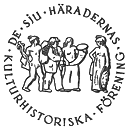 